Kultur | Lokales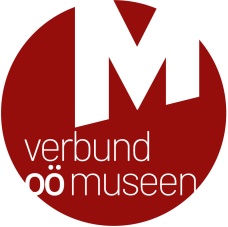 Bezirke Freistadt | Urfahr-UmgebungLeonding, April 2023GEMEINSAM NACHHALTIG!
Geschichte, Kultur & Natur im Mühlviertel erleben!Große Museumswoche vom 6.–14. Mai 2023 
Vielfältige Angebote zum Entdecken und Erleben halten Oberösterreichs Museen bei der jährlichen Aktionswoche zum Internationalen Museumstag bereit: Heuer findet die Museumswoche vom 6. bis 14. Mai 2023 unter der Beteiligung von 58 Häusern aus ganz Oberösterreich statt: Bei 115 Programmpunkten wird dabei unter dem Motto „Gemeinsam nachhaltig!“ ein abwechslungsreiches Kulturerlebnis geboten! Viele Museen öffnen zudem bei freiem oder ermäßigtem Eintritt. Die Museen aus den Bezirken Freistadt und Urfahr-Umgebung sind mit acht Programmpunkten vertreten. Über Details informiert die Website des Verbundes Oberösterreichischer Museen - www.ooemuseen.at. 

Gemeinsam nachhaltig!
Inspiriert durch das Motto des Internationalen Museumstages 2023 Sustainability and Well-being wurde für die Aktionswoche in Oberösterreich heuer der Slogan Gemeinsam nachhaltig! gewählt, denn das Ziel ist sowohl das Auftreten als Museumsgemeinschaft als auch die Vermittlung der nachhaltigen Museumsidee: Museen sammeln und bewahren Kunst, Kultur- und Naturgüter für die nachfolgenden Generationen und garantieren einen langfristigen Erhalt unserer Schätze. Sie stellen somit einen nachhaltigen Gedächtnisspeicher für unsere Gesellschaft dar. Viele Museen haben ihr Programm speziell auf das Motto abgestimmt und sie laden ein, gemeinsam Ideen für eine bessere Zukunft zu entwickeln oder aber auch nachhaltigen Trends in Geschichte und Vergangenheit nachzuspüren. Dabei haben künstlerische, wissenschaftliche und auch experimentelle Positionen gleichermaßen Platz. Andere Häuser wiederum laden zu Programmpunkten gemäß ihren Jahresschwerpunkten ein.Angebotsvielfalt im Mühlviertel
Von buntem Marktgeschehen über Veranstaltungen mit Musik, Literatur und Film bis zu Erkundungen in der Natur wird dem Museumspublikum in den Bezirken Freistadt und Urfahr-Umgebung mit einem tollen Programm aufgewartet.

PROGRAMMPUNKTE IM BEZIRK FREISTADT
Gutau
Der Färbermarkt in Gutau als einer der schönsten Handwerksmärkte Österreichs lädt am 7. Mai 2023 von 8:30 bis 17:00 Uhr zum Besuch ein. Es finden an diesem Tag u.a. laufend Führungen im Färbermuseum statt und Schaufärben in der Zeugfärberei ist ebenfalls Teil des Programms. Eine ausgezeichnete Gastronomie, zahlreiche musikalische Darbietungen, eine Modenschau in Blau u.v.m. runden das Angebot des Färbermarkts ab.Im Ägidussaal der Pfarre Gutau findet außerdem am Freitag, 12. Mai 2023, um 19:00 Uhr, ein Volkskulturabend mit Musik, Gedichten und Erzählungen über die Entstehung des Gutauer-Liedes statt. Im Rahmen eines Festakts wird am Gebäude des Färbermuseums eine neue Gedenktafel enthüllt, die an die beiden Gutauer Josef Fekete (Textschreiber) und Alfred Arbeithuber (Komponist) erinnert, denen wir das Gutau-Lied zu verdanken haben. Vor der Veranstaltung lädt das Museumsteam um 18:00 Uhr zu einer kostenlosen Führung im Färbermuseum ein.

Hirschbach im Mühlkreis
Wer kennt sie noch, die Schulfilme der Nachkriegsjahre, wie beispielweise „Der Hase und der Igel“, die auf knatternden Apparaten von großen Spulen flimmernd und blitzend abgespielt wurden? Schulrat a.D. Ludwig Süß spielt am Sonntag, 14. Mai 2023, um 15:00 Uhr, bei freiem Eintritt im Hirschbacher Bauernmöbelmuseum Schulfilme von anno dazumal auf einem historischen Filmprojektor ab. 

Pregarten
Der Museumsverein Pregarten lädt am 7. Mai 2023, ab 15:00 Uhr, zu einem vergnüglichen Nachmittag im Museumshof, bei dem Literarisches und Gesungenes humorvoll aufbereitet wird, alte Redewendungen zu erraten sind und längst vergessene Mundartausdrücke präsentiert werden. Im Zentrum dieses besonderen Angebots steht die Unterhaltung, bei der natürlich auch die Verköstigung der Gäste nicht fehlen wird! 

Tragwein
„Wunderwelt Wald an der Waldaist“ lautet ein Programm des OÖ Burgenmuseums in Tragwein für Familien am Sonntag, 7. Mai 2023, um 14:00 Uhr, das sich dem Thema Wald und Naturschutz widmet. Nach einer kurzen Führung im Museum wird der Wald rund um das Burgenmuseum erkundet. Bei einer Spurensuche lernen Kinder verschiedene Baumarten kennen und bauen aus Naturmaterialien ein Versteck für einen Waldwichtel. Eine Anmeldung bis zum 3. Mai unter +43 (0) 7236/31 400 oder office@burg-reichenstein.at ist unbedingt erforderlich!
Am Sonntag, 14. Mai 2023, um 14:00 Uhr, ergründen Familien mit Kindern ab 6 Jahren das „Perlengeheimnis der Waldaist“. Bei diesem Angebot des OÖ Burgenmuseums werden spannende Informationen über die Flussperlmuschel vermittelt: Wie alt werden diese? Kann man sie essen? Warum steht die Flussperlmuschel unter Naturschutz? Mit Kescher und Kübel bewaffnet werden nach einem kurzen Ausstellungsbesuch die Gewässer in Reichenstein erkundet und Wassertiere genauer unter die Lupe genommen. Eine Teilnahme ist nur mit Anmeldung bis 10. Mai unter +43 (0) 7236/31 400 oder office@burg-reichenstein.at möglich.PROGRAMMPUNKT IM BEZIRK URFAHR-UMGEBUNG
Hellmonsödt
Beim Spaziergang über Wiesen und Felder begegnen wir immer wieder Pflanzen und Blumen, die wir kennen, aber nicht benennen können. Oder wir vermissen Blumen, die wir in unserer Kindheit noch überall fanden. Die Jahresausstellung 2023 im Freilichtmuseum Pelmberg „Blumen – Seelen der Natur. Blütenpflanzen bei uns dahoam“ zeigt, was in der Umgebung um das Freilichtmuseum im Jahreskreis wächst und gedeiht, aber auch welche Pflanzen durch Veränderungen in unserer Umwelt gefährdet sind. Zur Eröffnung der Ausstellung wird am Samstag, 6. Mai 2023, um 14:00 Uhr, herzlich eingeladen! Für Bewirtung mit Kaffee und Kuchen sorgen die Hellmonsödter Bäuerinnen. Bei diesen und vielen weiteren Programmpunkten in Oberösterreichs Museen wird ein hochqualitatives und vielfältiges Kulturangebot geboten, das von Ausstellungseröffnungen und Sonderführungen über Familienprogramme, Handwerksvorführungen und Workshops bis zu Lesungen, Musik und Kulinarik reicht. Viele Häuser bieten Eintrittsermäßigungen, u.a. für Familien mit der OÖ Familienkarte oder generell freien Eintritt. Bei einem Gewinnspiel können Besucherinnen und Besucher zudem ihr Glück versuchen und tolle Preise von Genussland Oberösterreich gewinnen. Informationen zum Programm
Eine Programmbroschüre, die in allen teilnehmenden Museen aufliegt und auch digital zur Verfügung steht, liefert einen kompakten Überblick zum gesamten Angebot. Umfassende Informationen zu den einzelnen Programmpunkten und allfälligen Anmeldemodalitäten liefert der Veranstaltungskalender des Verbundes Oberösterreichischer Museen unter www.ooemuseen.at.

Links:Übersicht aller Programmpunkte mit Filtermöglichkeiten nach Veranstaltungstyp, Bezirken, Ermäßigungen: www.ooemuseen.at/museen-in-ooe/veranstaltungen#/?event_terms=3 Programmpunkte im Bezirk FreistadtProgramm im Bezirk Urfahr-Umgebung________________________________________________________________________________Für Fragen und bei Bildwünschen stehen wir Ihnen jederzeit gerne zur Verfügung. Rückfragehinweis:Verbund Oberösterreichischer MuseenMag.a Elisabeth Kreuzwieser | kreuzwieser@ooemuseen.atDr. Klaus Landa | landa@ooemuseen.atWelser Straße 20, 4060 LeondingTel.: +43 (0)732/68 26 16www.ooemuseen.atwww.ooegeschichte.atwww.facebook.com/ooemuseen/ www.instagram.com/ooemuseen_at/ Der Verbund Oberösterreichischer Museen als gemeinnütziger Verein ist die Interessengemeinschaft und Serviceeinrichtung für die Museen, Sammlungen und museumsähnlichen Einrichtungen des Bundeslandes Oberösterreich. 